発行日　　令和　　年　　月　　日　技術・経営力評価報告書（評価タイプの別：標準評価型・オーダーメイド型）評価書発行機関公益財団法人　ひろしま産業振興機構　評価報告書の構成等について　 サマリー版 技術・経営力評価報告書　評価全体概要　　　企業評価の全体概要を示すものとして、事業概要、沿革、ならびに評価結果の概要を次のとおり記載した。　個別評価：技術・経営力評価結果に含まれる10項目（３.参照）の評価点数をレーダーチャートに表示した。　　　　　これらの評価は５段階評価（１～５点）とする。レーダーチャート解説（強みと弱み）：各個別項目のうち、強み・弱みの部分を簡単に解説した。総合評価：技術面の評価と、経営面も含めた全体評価の２つの側面の評価を行った。<ⅰ>技術評価：評価項目(１)の①②、(２)の①②、(３)の①②〔前半６項目〕を抽出して評価した。 <ⅱ>全体評価：全評価項目〔10項目〕をもとに成長性、リスク等を総合的に評価した。これらの評価は５段階評価（１～５点）とし、さらに「－」「ﾌﾗｯﾄ」「＋」のいずれかを付加することで詳細な評価を行った。最後に、総合評価としての評価コメントを記述した（ページ右部分）。　　主な課題と問題点：ヒアリングなどを通して明らかになった評価企業の主要な課題と問題点をとりまとめた。 詳 細 版 ２．評価対象企業の概要提出された書類およびヒアリングから、企業概要、直近３期の決算、売上構成、主要取引先（販売先、仕入先）ならびに評価対象事業を記載した。　３．個別評価結果技術・経営力評価結果に含まれる次の10項目に対し、コメントと５段階の数値（１～５点）にて評価した。４．課題と問題点　　ヒアリングなどを通して明らかになった評価企業の課題と問題点をとりまとめた。１．技術・経営力評価報告書　評価全体概要（サマリー版）個別評価２．評価対象企業の概要３．個別評価結果（１）ビジネスモデル・製品（商品）・サービス①　新規性・独創性・当社のビジネスモデル俯瞰図を図１に示す。図１　ビジネスモデル俯瞰図・当社は、㈱海山工業や大型工機㈱から受注しており、当社設立時からのメイン取引先である。材料仕入先（パシフィック産業㈱、不二電機㈱）や外注先（Ａ社）なども取引歴は１０年以上である。・当社製の半導体レーザーを図２に示す。先端の窓からビーム状のレーザー光が出射する。・半導体レーザー光源に内蔵している半導体レーザー素子の例を図３に示す。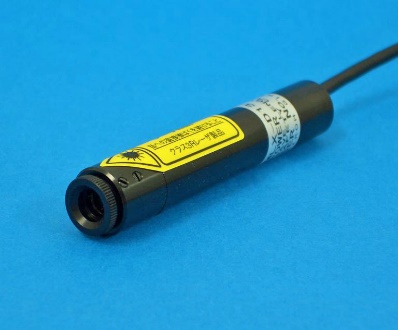 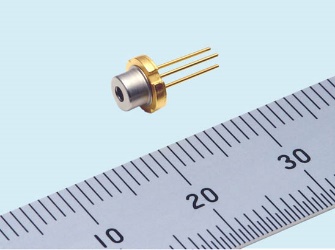 図２　半導体レーザー光源　　　　　　図３　半導体レーザー素子の外観例（直径１３mm×長さ７０mm程度の円筒形。内部に　　　　　　　　　（右下はmm単位のスケール）レーザー素子とレンズ、発光制御用電子回路を内蔵している）出典：図２・３ともに当社ホームページから・これら半導体レーザー光源の用途は、建設現場での位置計測用マーカー（目印）、製造ライン内のマーカー、３次元形状計測、製品の外観検査などに用いられる。ビームを走査して、対象物の全体表面を照射した映像データをデジタル処理することで、３次元形状を得ることができる。・レーザー光の出力パワーは数ミリワットから１０ワット以上まで各種のものがある。光の波長も赤外、赤色、青紫がある。最近はグリーンの半導体レーザー光源を開発した。必要な光ビームの形状に合わせてレンズ系も違ってくる。このため、半導体レーザー光源の外観形状は類似だが多数の品種がある。・最近売れているのは、製造ラインの製品検査に用いる外観検査用の半導体レーザー光源である。円筒レンズを使用して扇状に光ビームを出すもので、光ビームの均一性に優れている。・また、スポット状の光ビームを出す製品では、より小さいスポットを得るために、次世代ＤＶＤであるブルーレイディスクやＨＤ－ＤＶＤと同様の青紫色半導体レーザーを用いた製品もある。スポット直径を１０ミクロン程度までしぼることができる。・以上から、ビジネスモデルとしては一般的であり、新規性・独創性は特段見られないが、当社の製品には新しい光源を開発するなど、一部に新規的な要素が見られる。②　優位性とその維持・継続・当社は顧客ニーズに合わせた半導体レーザー光源を提供している。大手メーカーと一緒になって新製品を開発することが多い。					・半導体レーザー光源の構造、製法に関する特許は出願していない。特許を出しても他社は特許に抵触しない類似品を出すと予想できること、また、製造方法はノウハウとして開示しないほうが得策であると判断したためである。・当社は小ロットで受注生産を行っている。半導体レーザー光源の仕様は用途で異なるため、エンドユーザーと細かい仕様の打ち合わせを行う。半導体レーザー光源は、１個ずつ調整しながら手作りで作業する。このため、ビームの特性が優れているのが当社の特徴である。他社品にあるような不要な光の放射（ゴースト光(＊１)）などがない。ガラスレンズを用いており、狂いも少ない。プラスチックレンズは時間が経つとゆがんでくる。半導体レーザー光源の外部円筒ケースもアルミの削り出しで、狂いが少なく放熱性がよい。・大手機械メーカーから電子部品自動実装設備用の半導体レーザー光源を受注したことがある。高速移動するヘッドと本体間のレーザー光通信に用いられた。また、大型電池パックのシールの周囲を加熱密封するためのシーリング加工用の半導体レーザー光源も納入した。・当社製品は、タイヤ製造工場におけるタイヤ内面検査にも用いられている。従来、人間の目で検査していたものが、機械で検査できるようになった。・検査機器自体は機器メーカーが開発し、当社は半導体レーザー光源を部品として納入している。これまで約一千本を出荷した。各種検査装置ごとに半導体レーザー光源の仕様が異なり、タイヤ製造工場向けのものだけで品種が２０程度ある。・現在、コンピューター用プリンター工場や、自動車エンジン製造工場用のエンジンシリンダー内面検査向けの検討も進んでいる。(*1)ゴースト光：レンズ面で複雑に反射を繰り返した光がはっきりと画像として写ったものをいう。（２）市場性・将来性①　市場規模・成長性・世の中の半導体レーザーの需要の大部分は光通信用と光ディスク用である。光ブロードバンドの普及に伴い通信用半導体レーザーは増えつつある。パソコンやビデオレコーダー用の光ディスク（ＣＤ、ＤＶＤ、次世代ＤＶＤなど）が増加し、この用途の半導体レーザーも漸増傾向にある。しかし、これらは当社製品の市場ではない。・当社の市場は表１の半導体レーザー組込装置市場の中の生産装置用の分野に該当する。表１の組込装置市場の金額はレーザーを含む装置全体の金額である。また、レーザーとしては半導体以外の固体レーザーやガスレーザーも含んでいる。装置の中で半導体レーザーが占める割合は１０％程度と推測する。・これから、当社半導体レーザー光源の市場規模は１０億円程度と考える。需要は増加傾向にあるが、市場規模は小さい。表１　半導体レーザー市場（単位：億円）出典：（公財）ひかり産業振興機構２０２０光産業動向（２０２１年９月公表）から。２０２１年は予測。・当社製品の用途として、すでに述べた外観検査用のほかに、鉄道線路の保線工事設備（線路の敷き砂利の　幅をレーザー光で示す）、モノレールのレール磨耗測定装置、土木工事におけるパイル圧入装置などの例がある。用途は多岐にわたるが、ニッチな市場である。・当社代表取締役の広島 太郎氏（以下、「社長」と称す）は、最近話題となっている大規模液晶工場の建設に伴い、生産設備用に半導体レーザー光源の需要が増すと期待している。			②　競合関係・産業用半導体レーザー光源の市場はニッチであり、業界も中小メーカーから成り立っている。用途別の仕様が異なるため個別生産となり、大量生産には向かない。・同業者は全国で１０社程度であり、数は多くない。市場で競合する主なメーカーは次の２社である。表２　競合企業の概要出典：各社ホームページおよび㈱帝国データバンク（ＴＤＢ企業情報）から・しかし、上記２社との競合はそれほど厳しくない。比較的仲が良く、相互に情報を交換することも多い。・社長によれば、半導体レーザー光源市場での自社シェアは１０％程度だが、画像処理用に限れば８０％とのことである。（３）実現性・収益性①　販売方法・販売価格・製品の価格は２～７０万円である。赤色半導体レーザーは安価で、青紫半導体レーザーは高価である。販売は直接取引が基本で販売代理店は使っていない。装置メーカーとの間に商社が入ることがあるが、商社への売値はエンドユーザー渡しと同価格である。値引き販売はしていない。・広告宣伝として、展示会への出展を積極的に行っている。展示会で見た顧客から照会を受けることが多く、半分以上が成約に至る。近くは、国際画像機器展２０２１、第２回レーザー＆オプティクスに出展する。・社長は、ＳＥＯ（検索エンジン最適化）の本を買い、ホームページの検索ヒット率を上げるべく工夫をしている。実際に“半導体レーザー光源”を検索すると、当社が上位に表示される。技術者向け検索サイトの「ｉｐｒｏｓネット」も効果があるので、有料サービスを利用している。有料だと、お勧めサイトとして表示されるので、アクセス順位が上がることが期待できる。②　生産・サービス体制・生産は受注生産方式である。組み立て工程は、従来は分業であったが、現在は全工程を１人で担当するセル生産方式を採用している。作業者の責任感が増し、品質、生産性とも向上した。・当社の製品は精密機器であり、塵埃や振動に注意が必要である。社内では５Ｓ運動を推進し、職場の業務環境の整備を進めるとともに製品品質の向上にも注力している。工場内を見学した際もきれいに片づけられており、床にゴミなども落ちていなかった。生産ラインは、物の流れや、物の管理をスムーズにするにはまだ工夫の余地がある。・半導体レーザーは大手デバイスメーカー数社から購入している。中でも特定デバイスメーカーの青紫半導体レーザーは希少性が高く、仕入れ価格は単価３０万円と高額であり、支払いも前金である。・赤色レーザーは安価で、単価４千円程度から購入できる。レンズは光学機器メーカーや商社から仕入れている。レンズは３０種程度の在庫を保有している。・製品は１年無償保証である。これまで当社責任の品質問題はなかった。一度、ソニー㈱(＊２)で、半導体レーザー光源が連続して壊れたが、客先の電源ノイズが原因であった。・平成１８年１２月にＩＳＯ９０００シリーズ、１４０００シリーズの認定を取得した。従来から詳細な製造記録を残していたので、帳票類を新たに作る必要はほとんどなかった。(*2)ソニー㈱ 所在地：○市  設立：○年○月  資本金：○円  売上高：○円　従業員数：○名　事業内容：○○③　売上高・利益計画・直近３期の売上高・利益実績を表３に示す。平成３１年３月期は国内不況のあおりを受け、経常利益は赤字計上となった。令和２年３月期は、展示会出展効果による新規顧客からの受注増で、売上高は増加した。当社の経費節減努力も奏功し、直近２期の経常利益は黒字を確保している。表３　売上高・利益実績　　　　　　　　　　　　　　　　　　　　　（単位：百万円）　　　　　　　　　　　　　　　　　　※当社決算書から作成。百万円未満は切り捨て。・今後３年間の売上高・利益計画を表４に示す。売上高、利益とも漸増する計画である。堅実に売り上げを伸ばしていこうという考えに基づいた計画である。表４　売上高・利益計画　　　　　　　　　　　　　　　　　　　　　（単位：百万円）・今後、海外タイヤ工場の検査機器市場、エンジンシリンダー内面検査、プリンター製造ライン用装置など、有望な案件がある。カーメーカーから紹介された自動車部品会社からの受注の可能性もある。これらの案件が受注に結びつけば、計画の達成は十分可能と思料する。・売上高・利益計画はこれらの個別案件と逐一対応はできていない。実際の具体的な案件を、受注確率も考慮して積み上げていき、努力目標も加味した計画を立案することが望まれる。市場動向から見て、積極的な売り上げ目標を立てることも可能と考える。④　資金計画・資金調達力・当社の安全性・効率性を表５に示す。表５　安全性・効率性の状況・流動比率は１００％以上であることが望ましいが、直近（令和３年３月期）の流動比率は１２０.５％と、短期的な支払い能力に問題はない。・ＴＫＣ経営指標（令和３年指標版）を用いて、自己資本比率、総資本回転率を当社と同業他社とで比較すると、同業他社はそれぞれ、２３.１％、２.５回であり、どちらも同業他社より低い。・当社のキャッシュフローの状況を表６に示す。直近（令和３年３月期）の営業活動によるキャッシュフローはマイナスであり、金融機関からの借り入れで資金繰りをまかなった。表６　キャッシュフローの状況（単位：千円）・今後の売り上げの増加に伴って運転資金が必要となる。半導体レーザーは仕入れ先からロットサイズを大きくしてほしいという要請も来ており、運転資金の増加要因になる。また、製品開発費も調達したいとのことだが、金融機関からの融資は進んでいない。新製品開発費は１千万円程度である。							・資金の必要性はあるようだが、今後の具体的な調達計画はない。必要金額もはっきりしていない。調達見込みが立ちにくく、よって計画もできないであろうが、目標を立て、事業計画と連動させるべきである。					・資金需要はあるが、資金計画は具体化されていない。開発費も不足気味である。ただし、画像検査用半導体レーザー光源が立ち上がるので利益は増加すると考えている。次々期までには債務超過が解消し、累積損失が消えると見込んでいる。							・今後の受注見込みを見極め、売上高・利益計画が予想通りに伸びていけば資金調達も容易になると考える。（４）経営力①　事業遂行能力・当社は元建設業であった。約２０年前に鉄工商社経由で米国からビルの新建築工法を導入し、ビル建設を行っていた。そのころ、工事現場で利用できるレーザー鉛直器を開発しようと考えた。当時は半導体レーザーが世の中に出始めたばかりで、だれも半導体レーザーを使うアイデアを持っていなかった。建設業の利益のかなりの部分を鉛直器開発につぎ込んだものの、結果として事業化には至らなかった。							・当時、当社の創業者であった代表取締役の千田 次郎氏が健康を損ねたため、広島 太郎氏が社長を引き受けた。それ以前、広島 太郎氏は税理士事務所に勤務しており、当社はその事務所のクライアントであった。広島氏は税理士事務所をやめて当社の社長になり、技術は全然わからなかったが、独学で学んだ。財務・経理と技術の両方がわかるのが同氏の強みである。							・社長は、市場は狭くてニッチであるが、このなかで、いたずらに規模の拡大を追わず、堅実に事業を進めていきたいと考えている。半導体レーザーを使った検査装置の市場が立ち上がりつつあるが、次の新たな市場も開拓したいと考えている。②　人材・組織体制・当社の組織図を図４に示す。現在の体制は、役員２名、総務２名、営業３名、製造６名、開発２名である。・従業員の平均年齢は３８歳である。定着率も高い。図４　組織図・当社は大手優良企業との取引が多く、先端の技術動向や海外動向も入手可能である。顧客とのコンタクトの中でニーズを聞き取って製品化に結び付け、また既存製品の不満を聞いて改良を行うなど、営業と開発が一体となって顧客密着型の事業を展開している。・社内では、営業、開発、製造に関して、それぞれ定期的な会議を開催して従業員の意見と知恵を集めて業務の改善等を進めている。・従業員の資格取得に関する費用は当社が負担しており、積極的な資格取得を奨励している。４．課題と問題点受付番号会社名プレシジョンレーザー株式会社ヒアリング日時令和４年１月１日ヒアリング対応者代表取締役 広島 太郎 氏評 価 項 目評 価 項 目評価視点(1) ビジネスモデル・製品(商品)・サ－ビス① 新規性・独創性評価対象事業の製品（商品）・サービスを提供するための組織運営や経営戦略、ビジネスモデルに関して、新規性・独創性の観点から、その特徴、差別化要因などについて評価した。(1) ビジネスモデル・製品(商品)・サ－ビス② 優位性とその維持・継続評価対象事業の技術・ノウハウ、製品・サービスに関する優位性およびその維持・継続について評価した。製品・サービスの商品性だけでなく技術力、ブランド力、知的財産なども対象とし、外部資源の活用なども評価した。(2) 市場性・将来性①　市場規模・成長性対象製品・サービスの市場規模（潜在規模も含む）、市場安定性（需要変動）・成長性（今後の需要動向）について評価した。法令の制定・改正による影響や、代替技術の出現可能性なども考慮の範囲とした。(2) 市場性・将来性② 競合関係競合企業の状況と当社のポジショニング（業界内地位）、競争優位性を評価した。製品・サービスの競合条件（新規参入・撤退動向、顧客の動向）も考慮した。(3) 実現性・収益性① 販売方法・販売価格マーケティング計画（販売の基本戦略や実行計画）について、また戦略に基づく販売チャネル、販売方法、価格設定などについて評価した。販売における競合企業との差別化状況も評価の範囲とした。(3) 実現性・収益性② 生産・サービス体制生産・サービスのための施設装置の整備や運営管理（生産・サービスの計画・実行、品質管理、市場・顧客対応など）について評価した。ＩＳＯなどの公的認証取得や改善活動の状況なども考慮した。(3) 実現性・収益性③ 売上高・利益計画直近の収益性について評価した。また、今後数年間の売上高・利益計画を作成しているか、内容が具体的で実現性があるか、採算性はあるかなども評価した。併せて、事業計画との整合性も評価の対象とした。(3) 実現性・収益性④ 資金計画・資金調達力直近の財務内容について評価した。また、売上高・利益計画実現に対する資金計画の有無とその妥当性ならびに事業の有望性、技術優位性、信用力などを考慮した資金調達力を評価した。(4) 経営力① 事業遂行能力経営者の先見性、意思決定力、リーダーシップなどを考慮して評価した。(4) 経営力② 人材・組織体制事業遂行のための人材が確保されており、円滑な組織運営ができているか評価した。組織と個人の能力向上のための教育訓練や資格取得に取り組んでいるか、IT構築ができているかも評価した。企業名プレシジョンレーザー株式会社所在地広島市中区千田町３丁目７－４７事業概要・沿革＜事業概要＞・当社は半導体レーザー光源の設計、製造、販売を行っている。当社のレーザー光源は産業機器用であり、レンズ・半導体レーザー・制御回路を組み込んだ小型のレーザーユニットである。これらは設備に組み込んで、レーザービームによる位置決めや製品の探傷検査などに用いられる。＜沿革＞平成５年４月　千田 次郎氏が個人創業平成８年４月　プレシジョンレーザー㈱へ法人成り平成９年４月　現社長の広島 太郎氏が入社し、代表取締役へ就任レーダーチャート解説（強みと弱み）＜強み＞・当社は小ロットで受注生産を行っている。半導体レーザー光源の仕様は用途で異なるため、エンドユーザーと細かい仕様の打ち合わせを行う。半導体レーザー光源は、ガラスレンズを用いて１個ずつ調整しながら手作りで作業する。このため、不要な光の放射などはなく、狂いも少ない。他社製品よりもビームの特性が優れているのが当社の強みである。＜弱み＞・直近（令和３年３月期）の営業活動によるキャッシュフローはマイナスであり、金融機関からの借り入れで資金繰りを賄った。・資金の必要性はあるようだが、今後の具体的な資金計画はない。必要金額もはっきりしていない。調達見込みが立ちにくい事情もあるが、目標はしっかり立て、事業計画と連動させるべきである。総　合　評　価　コ　メ　ン　ト(1)①新規性・独創性当社は、㈱海山工業や大型工機㈱から半導体レーザー光源を受注しており、当社設立時からのメイン取引先である。ビジネスモデルは一般的であり、特段の新規性・独創性は見られない。総　合　評　価　コ　メ　ン　ト(1)②優位性とその維持・継続半導体レーザー光源の仕様は用途で異なるため、エンドユーザーと細かい仕様の打ち合わせを行う。半導体レーザー光源は、１個ずつ調整しながら手作りで作業する。このため、ビームの特性が優れているのが当社の特徴である。総　合　評　価　コ　メ　ン　ト(2)①市場規模・成長性当社の半導体レーザー光源の市場規模は１０億円程度と考える（７ページの表１参照）。需要は増加傾向にあるが、市場規模は小さく、ニッチである。総　合　評　価　コ　メ　ン　ト(2)②競合関係同業者は全国で１０社程度であり、数は多くない。市場で競合する主なメーカーは、㈱オプト光研（八王子市・売上高１０億円）と梅本オプトニック㈱（浜松市・売上高２０億円）の２社であるが、比較的仲が良く、相互に情報を交換することも多い。総　合　評　価　コ　メ　ン　ト(3)①販売方法・販売価格製品の価格は２～７０万円である。赤色半導体レーザーは安価で、青紫半導体レーザーは高価である。販売は直接取引が基本で販売代理店は使っていない。装置メーカーとの間に商社が入ることがあるが、商社への売値はエンドユーザー渡しと同価格である。総　合　評　価　コ　メ　ン　ト(3)②生産・サービス体制生産は受注生産方式である。組み立て工程は、従来は分業であったが、現在は全工程を１人で担当するセル生産方式を採用している。工場内は整理整頓できていたが、生産ラインは、物の流れや、物の管理をスムーズにするにはまだ工夫の余地がある。総　合　評　価　コ　メ　ン　ト(3)③売上高・　利益計画令和２年３月期は、展示会出展効果により売上高は増加した。令和３年３月期は売上高が減少するも、経費節減も奏功し、直近２期連続で経常利益は黒字を確保している。当社は、今後３年間の売上高・利益計画を立てている。有望な案件もあり、受注に結びつけば、計画達成は可能と思料する。総　合　評　価　コ　メ　ン　ト(3)④資金計画・資金調達力資金需要はあるが、資金計画は具体化されていない。開発費も不足気味である。ただし、画像検査用半導体レーザー光源が立ち上がるので利益は増加すると考えている。令和５年３月期までには債務超過が解消し、累積損失が消えると当社は見込んでいる。	総　合　評　価　コ　メ　ン　ト(4)①事業遂行能力広島 太郎氏は税理士事務所に勤務しており、当社はその事務所のクライアントであった。広島氏は税理士事務所をやめて当社の社長になり、技術は全然わからなかったが、独学で学んだ。財務・経理と技術の両方がわかるのが同氏の強みである。	総　合　評　価　コ　メ　ン　ト(4)②人材・組織体制現在は、役員２名、総務２名、営業３名、製造６名、開発２名の１５名体制である。従業員の平均年齢は３８歳である。定着率も高い。社内では、営業、製造、開発に関して、それぞれ定期的な会議を開催して従業員の意見と知恵を集めて業務の改善等を進めている。主な課題と問題点＜製品開発に関して＞・産業用レーザー光源の市場規模は小さい。事業安定化のためには、製品の対象市場や応用範囲を広げ、売上高の増加を図るととともに、特定分野の需要変動が事業に大きく影響しないようにすべきである。新規市場や需要を積極的に探索し、保有技術を応用した製品開発を進める必要がある。＜事業計画に関して＞・具体的案件や顧客の動向に基づいた短期の計画と、長期目標をベースとした長期の計画を持つべきである。また、両計画の間に整合性を持たせることも必要である。＜製品開発に関して＞・産業用レーザー光源の市場規模は小さい。事業安定化のためには、製品の対象市場や応用範囲を広げ、売上高の増加を図るととともに、特定分野の需要変動が事業に大きく影響しないようにすべきである。新規市場や需要を積極的に探索し、保有技術を応用した製品開発を進める必要がある。＜事業計画に関して＞・具体的案件や顧客の動向に基づいた短期の計画と、長期目標をベースとした長期の計画を持つべきである。また、両計画の間に整合性を持たせることも必要である。項　　目概　　　　　　　　　要概　　　　　　　　　要概　　　　　　　　　要概　　　　　　　　　要概　　　　　　　　　要備　　考企 業 名プレシジョンレーザー株式会社プレシジョンレーザー株式会社プレシジョンレーザー株式会社プレシジョンレーザー株式会社プレシジョンレーザー株式会社代 表 者広島　太郎 (ひろしま　たろう、年齢５０歳)広島　太郎 (ひろしま　たろう、年齢５０歳)広島　太郎 (ひろしま　たろう、年齢５０歳)広島　太郎 (ひろしま　たろう、年齢５０歳)広島　太郎 (ひろしま　たろう、年齢５０歳)所 在 地広島市中区千田町３－７－４７広島市中区千田町３－７－４７広島市中区千田町３－７－４７広島市中区千田町３－７－４７広島市中区千田町３－７－４７設    立平成８年４月１日　（創業　平成５年４月）平成８年４月１日　（創業　平成５年４月）平成８年４月１日　（創業　平成５年４月）平成８年４月１日　（創業　平成５年４月）平成８年４月１日　（創業　平成５年４月）資 本 金１,０００万円１,０００万円１,０００万円１,０００万円１,０００万円従事者数１５名（うち常用１３名　パート・アルバイト２名）１５名（うち常用１３名　パート・アルバイト２名）１５名（うち常用１３名　パート・アルバイト２名）１５名（うち常用１３名　パート・アルバイト２名）１５名（うち常用１３名　パート・アルバイト２名）Ｔ Ｅ Ｌ０８２－２４０－７７××０８２－２４０－７７××０８２－２４０－７７××０８２－２４０－７７××０８２－２４０－７７××Ｆ Ａ Ｘ０８２－２４２－７７××０８２－２４２－７７××０８２－２４２－７７××０８２－２４２－７７××０８２－２４２－７７××Ｕ Ｒ Ｌhttps://www.hiwave.or.jp/https://www.hiwave.or.jp/https://www.hiwave.or.jp/https://www.hiwave.or.jp/https://www.hiwave.or.jp/決　　算(直近３期)決 算 期決 算 期売　上　高税引後当期利益税引後当期利益単位：千円最近期を最上段に記す（決算書数値で確認　千円未満切り捨て）決　　算(直近３期)令和３年　３月令和３年　３月１８０,０００１,０００１,０００単位：千円最近期を最上段に記す（決算書数値で確認　千円未満切り捨て）決　　算(直近３期)令和２年　３月令和２年　３月２２０,０００５,０００５,０００単位：千円最近期を最上段に記す（決算書数値で確認　千円未満切り捨て）決　　算(直近３期)平成３１年３月平成３１年３月１５０,０００△１０,０００△１０,０００単位：千円最近期を最上段に記す（決算書数値で確認　千円未満切り捨て）主要株主(％)広島 太郎（代表、６０％）、広島 花子（代表の妻、４０％）広島 太郎（代表、６０％）、広島 花子（代表の妻、４０％）広島 太郎（代表、６０％）、広島 花子（代表の妻、４０％）広島 太郎（代表、６０％）、広島 花子（代表の妻、４０％）広島 太郎（代表、６０％）、広島 花子（代表の妻、４０％）業　　種電子部品・デバイス・電子回路製造業電子部品・デバイス・電子回路製造業電子部品・デバイス・電子回路製造業電子部品・デバイス・電子回路製造業電子部品・デバイス・電子回路製造業日本標準産業分類を参照製品・サービス別売上構成製品・サービス製品・サービス製品・サービス製品・サービス構成比(％)製品・サービス別売上構成外観検査用半導体レーザー外観検査用半導体レーザー外観検査用半導体レーザー外観検査用半導体レーザー５０製品・サービス別売上構成青紫色半導体レーザー青紫色半導体レーザー青紫色半導体レーザー青紫色半導体レーザー３０製品・サービス別売上構成赤色半導体レーザー赤色半導体レーザー赤色半導体レーザー赤色半導体レーザー２０主要取引先企 業 名企 業 名企 業 名企 業 名構成比(％)主要取引先販売先㈱海山工業㈱海山工業㈱海山工業３３生産ライン製品検査用主要取引先販売先大型工機㈱大型工機㈱大型工機㈱１５カーメーカー向け主要取引先販売先協産電機㈱協産電機㈱協産電機㈱３鉄道保線設備向け主要取引先仕入先パシフィック産業㈱パシフィック産業㈱パシフィック産業㈱１７レンズ主要取引先仕入先不二電機㈱不二電機㈱不二電機㈱１２半導体レーザー主要取引先仕入先太平洋化学㈱太平洋化学㈱太平洋化学㈱８青紫色半導体レーザー評価対象事業（対象の番号に○を入れる）１．事業全般について評価２．自社の事業のうち、以下の事業（製品（商品）・サービス・技術等）について評価１．事業全般について評価２．自社の事業のうち、以下の事業（製品（商品）・サービス・技術等）について評価１．事業全般について評価２．自社の事業のうち、以下の事業（製品（商品）・サービス・技術等）について評価１．事業全般について評価２．自社の事業のうち、以下の事業（製品（商品）・サービス・技術等）について評価１．事業全般について評価２．自社の事業のうち、以下の事業（製品（商品）・サービス・技術等）について評価１．事業全般について評価２．自社の事業のうち、以下の事業（製品（商品）・サービス・技術等）について評価評価点数５４③２１評価点数５④３２１年度（西暦）年度（西暦）２０１９２０２０２０２１　半導体レーザー
　素子市場通信用２９６２９８３３１　半導体レーザー
　素子市場光ディスク用７６５７８４９２４　半導体レーザー
　組込装置市場生産用装置５１６６８１　半導体レーザー
　組込装置市場医用装置９１８３８４評価点数５４③２１会社名㈱オプト光研梅本オプトニック㈱本社八王子市浜松市資本金３００万円１億円売上高１０億円２０億円従業員数５０名１００名事業内容光センサー、光ピックアップ製造業レーザー機器開発、梅本精密グループの１つ。評価点数５４③２１評価点数５４③２１評価点数５４③２１平成３１年３月期令和２年３月期令和３年３月期売上高１５０２２０１８０営業利益△５１０５経常利益△１０５１令和４年３月期令和５年３月期令和６年３月期売上高２１０２２０２４０営業利益１０１１１７経常利益５７１０評価点数５４③２１平成３１年３月期令和２年３月期令和３年３月期流動比率（％）８８.４１０９.９１２０.５自己資本比率（％）△１０.９△８.８△６.２総資本回転率（回）２.１２.３２.２令和２年３月期令和３年３月期営業活動によるＣＦ３,０００△１,０００投資活動によるＣＦ１,０００△１,０００フリーキャッシュフロー４,０００△２,０００財務活動によるＣＦ△１,０００４,０００現金及び現金同等物の増加額３,０００２,０００評価点数５４３②１評価点数５４③２１評価点数５４③２１現在抱える課題と問題点評価コメント製品開発に関して事業計画に関して生産に関して製造原価低減に関して販路拡大と事業継続に関して・産業用レーザー光源の市場規模は小さい。事業安定化のためには、製品の対象市場や応用範囲を広げ、売上高の増加を図るととともに、特定分野の需要変動が事業に大きく影響しないようにすべきである。新規市場や需要を積極的に探索し、保有技術を応用した製品開発を進める必要がある。・製品開発を進めるにあたっては外部環境や内部環境、顧客ニーズ、競合の動向を注視して計画を進めていく必要がある。自社の保有技術を活かした高付加価値製品を新規市場に投入することなどにより、価格競争を避け、シェア拡大、利益確保に努めることで事業の安定化につながる。・収益力の強化を図るためには資金調達を含め、具体的案件や顧客の動向に基づいた短期の計画と、長期目標をベースとした長期の計画を持つべきである。また、両計画の間に整合性を持たせることも必要である。計画の進捗状況を確認しながら、随時見直しを行い、財務体質の強化を図ることで、より強固な事業基盤を構築することができる。・新築した建物の２階の部屋を工場にしているが、事務所か実験室のようなレイアウトである。生産ラインとして見ると、物の流れや、物の管理をスムーズにするにはまだ工夫の余地がある。作業環境や作業方法を改善し、生産性向上に取り組むことが期待される。保有機械の稼働率向上策を長期的な視野で検討し、今後の受注増を予想した生産改善計画も必要である。・収益性向上を図るためには、さらなる製造コスト削減が必要である。そのために緻密な原価計算を行い、正しい原価を把握することが重要であり、売上原価として労務費、経費を適正に計上すべきである。・仕入価格、減価償却費、燃料費などの経費の金額が適正であるかを常にチェックし、必要があれば価格交渉や業者の見直しをするなど、製造原価低減に取り組む必要がある。・当社の事業はニッチ産業であり、営業範囲も限られているため事業拡大は容易ではない。既存顧客から一定の受注量は確保できているが、将来に渡って現在の受注量を維持できるとは限らない。当社のようにほぼ固定された顧客からの売り上げが大半を占めている企業の場合、顧客に不測の事態が発生すると会社の継続に大きな影響を及ぼすことが想定されることから新たな販路開拓に取り組み、リスク分散を図る必要がある。